Attendus pour un niveau maitriséLa pipette graduée :Doit être tenue toujours verticalementPointe positionnée avec un angle de 45° contre les parois du récipientRincer la pipette à l’eau distilléeConditionner la pipette avec un minimum de solution Prélever la solution et dépasser la graduation zéroEssuyer l’extérieur de la pointe effilée avec du papierAjuster le bas du ménisque sur la graduation zéro, les yeux en face de la graduationDélivrer le volume nécessaire en positionnant la pointe de la pipette contre la paroi du contenant incliné à 45°Attendre quelques secondes pour s’assurer d’avoir délivrer l’intégralité du contenu de la pipetteAjuster le bas du ménisque sur la graduation correspondant au volume nécessaireRejeter l’excédent de volume dans la « poubelle »Rincer la pipette avec de l’eau distilléeErreurs majeures pénalisantesAbsence de rinçageAbsence de conditionnementPrélèvement du liquide puis arrêt à la graduation choisie sans la dépasserAbsence ou mauvais essuyage de la pointe Erreur de parallaxeAbsence de verticalitéErreurs mineures non pénalisantesEcoulement trop rapideMauvais choix du matérielConditionnement en remplissant intégralement la pipetteDiversités des pratiquesAdaptation en fonction de la pipette graduée utiliséePropositions pédagogiquesRéalisation d’une gamme étalonDestinataires : professeursPipette graduéePipette graduée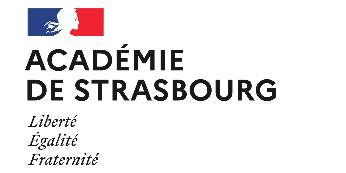 Elaboration12/10/22Professeurs STL BiotechnologiesRelecture 104/01/23Julie CAVALLI, Pascale DIMANCHE, Julien FIJEAN, Laura MATTIELLO, Anastasie SIGWALT